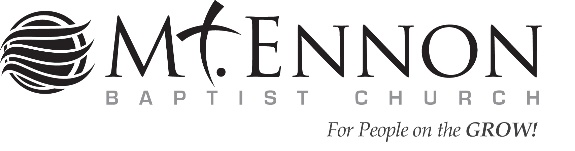 Bible Study – March 17, 2021Accused for Me – Matthew 27:11-31What is the craziest thing you have ever done to help a friend? Is there anything you would not do for them?We do a lot of things to help our friends. We often don’t mind being inconvenienced, especially if it helps them. That’s what friends are for! But would you ever go to jail for them? What if they committed a crime – would you go to jail in their place? Jesus knew we were guilty of sin, and still he stepped into our place and took the penalty for our sin. DISCUSSION In this session, we’ll take a deeper look at Jesus’s trial. Read Matthew 27:11–31. To say Jesus’s trail was unfair is an understatement. Jesus, who knew the Law inside and out, never spoke out against the injustice being done to him. Jesus was accused for us, taking our place and our punishment for the sins we committed.  We are like Barabbas, who was a thief, a murderer, and a threat to society. Do you think you are like Barabbas? Why or why not?While you may have never stolen anything or committed any crimes, we have all sinned. That makes us guilty. In what ways do you think you are or are not guilty of sin?Jesus was accused of our sin so that we could walk free, like Barabbas. God loves us so deeply that he sent Jesus to rescue us. Read Romans 5:6–8.In what ways has God demonstrated his love for you?Because we have a great friend in Jesus, we can be forgiven of our sin and called sons and daughters of God.God is not distant. He is not angry. He is not waiting for you to get your act together. God loves you more than you can imagine and wants you to be with him. When we trust in Jesus, God runs to us and all of heaven throws a party because you, his son or daughter, have come home. LAST WORD Jesus was not just accused for us; he was accused instead of us. He, the innocent, stepped into our place and took our guilt. It was unjust. It was unfair. It was scandalous. But he did it all for us. Jesus willingly stepped into our place so that we, the sinners, could be spared of guilt and God’s punishment. More than that, God is not ashamed of us. He loved us so much that he willingly took our condemnation so that we could spend eternity with him. What a good friend we have in Jesus. NOTES: